Средство  массовой  информации для  опубликования   муниципальных  правовых  актови  иной  информационной информацииСпециальный   выпуск  №  89«10» апреля  2018 годаУчреждено12.11.2007  года1.03.2018г. № 13РОССИЙСКАЯ ФЕДЕРАЦИЯИРКУТСКАЯ ОБЛАСТЬМУНИЦИПАЛЬНОЕ ОБРАЗОВАНИЕ«КУЙТУНСКИЙ РАЙОН»КАРЫМСКОЕ МУНИЦИПАЛЬНЕ ОБРАЗОВАНИЕАДМИНИСТРАЦИЯПОСТАНОВЛЕНИЕ«ОБ УТВЕРЖДЕНИИ ПРАВИЛ СОДЕРЖАНИЯ ИПОРЯДКА ДЕЯТЕЛЬНОСТИ МУНИЦИПАЛЬНЫХ КЛАДБИЩКАРЫМСКОГО СЕЛЬСКОГО ПОСЕЛЕНИЯ»В соответствии с: Федеральным законом от 06 октября 2003 года №131-ФЗ «Об общих принципах организации местного самоуправления в Российской Федерации», Федеральным законом от 12 января 1996 года №8-ФЗ «О погребении и похоронном деле», в целях обеспечения информационно открытости деятельности администрации Карымского сельского поселения, руководствуясь Уставом Карымского муниципального образования, администрация Карымского сельского поселенияПОСТАНОВЛЯЕТ:1.Утвердить Правила содержания и Порядка деятельности муниципальных кладбищ Карымского сельского поселения, согласно приложения.2.Установить, что настоящее Правила содержания и порядок деятельности муниципальных кладбищ устанавливают порядок захоронения умерших, требования, предъявляемые к содержанию кладбищ, правила посещения кладбищ, расположенных на территории Карымского сельского поселения.3.Контроль за исполнением настоящего Постановления оставляю за собой.4.Настоящее постановление опубликовать в газете "Муниципальный вестник" и разместить на официальном сайте администрации Карымского сельского поселения.Глава Карымского муниципального образованияО.И.ТихоноваПриложениек Постановлению ГлавыКарымского сельского поселенияот 01.03.2018г. №13Правила содержания и Порядок деятельности муниципальных кладбищ Карымского сельского поселения1.Общие положения1.1.Настоящие правила содержания и порядок деятельности муниципальных кладбищ Карымского сельского поселения разработаны в соответствии с Федеральным законом от 06.10.2003г. №131-ФЗ «Об общих принципах местного самоуправления в Российской Федерации», Федеральным законом №8-ФЗ от 12.01.1996 "О погребении и похоронном деле", Постановлением администрации Карымского сельского поселения №14 от 21.02.2018 года «Об утверждении Порядка захоронения и содержания мест погребения на территории Карымского сельского поселения», Постановлением администрации Карымского сельского поселения №15 от 21.02.2018 года «Об утверждении Порядка предоставления бесплатного земельного участка для погребения тел умерших на кладбище Карымского сельского поселения», иными нормативно-правовыми актами в сфере погребения и похоронного дела, Уставом Карымского муниципального образования.1.2.Муниципальные кладбища Карымского сельского поселения (далее Кладбища) являются муниципальной собственностью и находятся в хозяйственном ведении специализированной службы по вопросам похоронного дела (далее – Специализированная служба).2.Порядок захоронения, эксгумации останков2.1.Кладбища открыты для посещений ежедневно с мая по октябрь с 9 до 19 часов и с ноября по апрель с 9 до 17 часов. Захоронение умерших производится ежедневно с 10 до 17 часов.2.2.Захоронение умершего производится в соответствии с санитарными правилами не ранее чем через 24 часа после наступления смерти по предъявлению гербового свидетельства о смерти или в более ранние сроки в случаях, предусмотренных действующим законодательством по разрешению медицинских органов после оформления заказа на организацию похорон.2.3.Заказы на захоронения оформляются через Специализированную службу. При этом определяется возможность производства захоронения на конкретном участке и стоимость услуг по подготовке могилы на участках кладбищ, закрытых для свободного захоронения.2.4.Также возможно заключение договоров со Специализированной службой на дополнительные услуги: изготовление, установка, окраска, ремонт и демонтаж оград и надмогильных сооружений, выполнение скульптурных работ, высечение барельефов, изготовление и реставрация надписей на надмогильных сооружениях, изготовление и крепление на надмогильных сооружениях фотокерамических и других изделий, осуществление ухода за местом захоронения, снятие надгробия.2.5.При входе на кладбище вывешивается его схематичный план с обозначением административных зданий, участков, дорог, исторических и мемориальных могил, мест общего пользования. Земельный участок для захоронения умершего или урны с прахом отводится по установленным нормам. В пределах отведенного земельного участка после захоронения могут устанавливаться надгробные сооружения в соответствии с утвержденными размерами.2.6.Отвод земельных участков для захоронения на новых участках кладбища производится на основании заказов, оформленных через Специализированную службу.2.7.На новых кладбищах или прирезанных участках захоронения производятся в последовательном порядке по действующей нумерации подготовленных могил.2.8.Захоронение умершего в существующую могилу разрешается по прошествии 20 лет с момента предыдущего захоронения, производится при подаче письменного заявления граждан, на которых зарегистрирована могила.2.9.При отсутствии архивных документов захоронения в могилы или на свободные места в оградах производится на основании письменных заявлений близких родственников (степень их родства и право на имущество – памятники, ограждения и другие надгробные сооружения – должны быть подтверждены соответствующими документами) при предъявлении гражданами документов, подтверждающих захоронение на этом кладбище.2.10.Документы на отвод земельных участков для семейных (родовых) захоронений оформляются через Специализированную службу по тарифам, утвержденным решением Думы Карымского сельского поселения.2.11.Эксгумация останков умерших производится в соответствии с требованиями санитарных правил и норм.3.Правила установки надмогильных сооружений3.1.При захоронении на могильном холме устанавливается знак, с указанием фамилии, имени и отчества умершего, даты смерти и регистрационного номера. Каждое захоронение регистрируется в Книге регистрации захоронений.3.2.Гражданам (организациям), произведшим захоронения, выдается удостоверение о захоронении.Книги регистрации захоронений, захоронений урн с прахом, являются документами строгой отчетности и относятся к делам с постоянным сроком хранения.3.3.Все работы на Кладбищах, связанные с установкой надмогильных сооружений, могут производиться только по согласованию со Специализированной службой.3.4.Надмогильные сооружения устанавливаются в пределах отведённого земельного участка.3.5.При установке декоративных решеток оставляется проход между могилами не менее .3.6.Установленные гражданами (организациями) надмогильные сооружения (памятники, цветники и др.) являются их собственностью.3.7. Надписи на надмогильных сооружениях должны соответствовать сведениям о действительно захороненных в данном месте умерших. Нанесение на имеющиеся надмогильные сооружения надписей, не отражающих сведения о действительно захороненных в данном месте умерших, запрещается.3.8.Установка памятников регистрируется Специализированной службой в специальной книге с указанием участка, сектора и номера могилы, фамилии, имени и отчества захороненного, даты установки, габаритных размеров и материала памятника.4.Требования, предъявляемые к деятельности по содержанию Кладбищ4.1.Деятельность по содержанию Кладбищ должна отвечать следующим требованиям:-дороги и проходы между могилами должны поддерживаться в чистоте;-пересечения дорог подлежат оборудованию урнами для сбора мелкого мусора, прилегающая к Кладбищу территория – контейнерами для сбора мелкого мусора и мусора, удаляемого из урн, расположенных на территории Кладбища;-систематическое осуществление уборки всей территории кладбища и своевременный вывоз мусора, в том числе засохших цветов, венков;-на территории Кладбища должны осуществляться мероприятия по его благоустройству (покраска и поддержание в надлежащем состоянии опор освещения, ворот и т.п.);-содержание в исправном состоянии землеройной техники, транспортных средств, механизмов, инвентаря;-территория Кладбища должна быть освещена;-на территории Кладбища должны быть выполнены иные требования по его благоустройству, предусмотренные действующим законодательством.5.Права и обязанности посетителей Кладбищ5.1.На территории Кладбищ посетители должны соблюдать общественный порядок и тишину.5.2.Посетители Кладбища имеют право:-устанавливать надмогильные сооружения в соответствии с требованиями к оформлению участка захоронения;-поручать Специализированной службе уход за могилой с оплатой по тарифам, утверждённым Решением Думы Карымского сельского поселения;-сажать цветы на могильном участке;-сажать деревья в соответствии с проектом озеленения Кладбища по согласованию со Специализированной службой.5.3.Граждане (организации), производящие захоронение, обязаны содержать сооружения и зеленые насаждения (оформленный могильный холм, памятник, цоколь, цветник, необходимые сведения о захоронениях) в надлежащем состоянии собственными силами или путем заключения договора на оказание соответствующих услуг со Специализированной службой, которая обязуется осуществлять уход за могилой.5.4.На территории Кладбища запрещается:-устанавливать, переделывать и снимать памятники и другие надмогильные сооружения, мемориальные доски без разрешения Специализированной службы;-портить надмогильные сооружения, мемориальные доски, оборудование Кладбища, засорять территорию;-ломать зеленые насаждения, рвать цветы;-водить собак, пасти домашних животных, ловить птиц;-разводить костры, добывать песок и глину, резать дёрн, оставлять запасы строительных и других материалов;-передвигаться на мопедах, мотороллерах, мотоциклах, гужевом транспорте, лыжах, скейтбордах, роликовых коньках и санях;-находиться на территории Кладбища после его закрытия.5.5.За нарушение установленных Правил содержания и Порядка деятельности кладбищ виновные несут ответственность в предусмотренном законодательством порядке.5.6.Торговля цветами, предметами похоронного ритуала и материалами по благоустройству мест захоронения может осуществляться только в специально отведенных местах с письменного разрешения Специализированной службы.7.Правила движения транспортных средств на территории Кладбища7.1.Катафальное транспортное средство имеет право беспрепятственного проезда на территорию Кладбища при наличии пропуска установленного образца, выдаваемого Специализированной службой.7.2.Посетители – инвалиды и граждане пенсионного возраста имеют право беспрепятственного проезда на территорию Кладбища на легковом автотранспорте.7.3.Не допускается движение иных транспортных средств по территории Кладбища, за исключением случаев установки (замены) надмогильных сооружений (памятники, стелы, ограды и т.п.) и транспортных средств, имеющих пропуска установленного образца, выдаваемого Специализированной службой.1.03.2018г. № 14РОССИЙСКАЯ ФЕДЕРАЦИЯИРКУТСКАЯ ОБЛАСТЬМУНИЦИПАЛЬНОЕ ОБРАЗОВАНИЕ«КУЙТУНСКИЙ РАЙОН»КАРЫМСКОЕ МУНИЦИПАЛЬНЕ ОБРАЗОВАНИЕАДМИНИСТРАЦИЯПОСТАНОВЛЕНИЕ«ОБ УТВЕРЖДЕНИИ ПОРЯДКА ЗАХОРОНЕНИЯ ИСОДЕРЖАНИЯ МЕСТ ПОГРЕБЕНИЯ НА ТЕРРИТОРИИКАРЫМСКОГО СЕЛЬСКОГО ПОСЕЛЕНИЯ»В соответствии с Федеральным законом от 6 октября 2003 года №131 –ФЗ «Об общих принципах организации местного самоуправления в Российской Федерации», Федеральным законом от 12 января 1996 года №8-ФЗ «О погребении и похоронном деле» в целях организации захоронения и содержания мест захоронения на территории Карымского сельского поселения,ПОСТАНОВЛЯЮ:1.Утвердить Порядок захоронения и содержания мест погребения на территории Карымского сельского поселения, согласно, к настоящему постановлению.2.Опубликовать настоящее постановление в газете «Муниципальный Вестник» и разместить на официальном сайте администрации муниципального образования.3.Контроль за выполнением постановления оставляю за собой.Глава Карымского муниципального образованияО.И.ТихоноваУтвержденПостановлением администрацииКарымского сельского поселенияот 01.03.2018г. №14Порядок захоронения и содержания мест погребения на территории Карымского сельского поселения1.Общие положенияНастоящие Правила захоронения и содержания мест погребения на территории Карымского сельского поселения (далее – Правила) разработаны в соответствии с Федеральным законом от 6 октября 2003 года №131 –ФЗ «Об общих принципах организации местного самоуправления в Российской Федерации», Федеральным законом от 12 января 1996 года №8-ФЗ «О погребении и похоронном деле» Уставом Карымского сельского поселения, и регулирует отношения, связанные с погребением умерших и обеспечивают:-гарантии погребения умершего с учетом волеизъявления, выраженного лицом при жизни, и пожелания родственников;-порядок погребения, как обрядового действия по захоронению тела (останков) человека после его смерти в соответствии с обычаями и традициями, не противоречащими санитарным и иным требованиям, которое может осуществляться путем предания тела (останков) умершего земле (захоронение в могилу), огню (кремация с последующим захоронением урны с прахом);-санитарные и экологические требования к выбору и содержанию мест погребения.1.2.Местами погребения являются отведенные в соответствии с этическими, санитарными и экологическими требованиями органом местного самоуправления участки земли с сооружаемыми на них кладбищами для захоронения тел (останков) умерших, а также иными зданиями и сооружениями, предназначенными для осуществления погребения умерших.1.3.Создаваемые, а также существующие места погребения не подлежат сносу и могут быть перенесены только по решению органа местного самоуправления в случае угрозы постоянных затоплений, оползней, после землетрясений и других стихийных бедствий.Гарантии осуществления погребения.В Карымском сельском поселении каждому человеку после его смерти гарантируется погребение с учетом его волеизъявления, предоставление бесплатно участка земли для погребения тела (останков) или праха в соответствии с законодательством.Исполнение волеизъявления умершего о погребении его тела (останков) или праха на указанном месте погребения рядом с ранее умершими гарантируется при наличии на указанном месте погребения свободного участка земли или могилы ранее умершего близкого родственника, либо ранее умершего супруга.При отсутствии супруга, близких родственников, иных родственников, либо законного представителя умершего или при невозможности осуществить ими погребение, а также при отсутствии иных лиц, взявших на себя обязанность осуществить погребение, погребение умершего на дому, на улице или ином месте после установления органами внутренних дел его личности осуществляется специализированной службой по вопросам похоронного дела в течение трех суток с момента установления причины смерти, если иное не предусмотрено законодательством Российской Федерации.Погребение умерших, личность которых не установлена органами внутренних дел, осуществляется с согласием этих органов специализированной службой по вопросам похоронного дела, путем предания земле на определенных для таких случаев участках общественных кладбищ.Воинские захоронения - места захоронения площадью , предоставляемые на безвозмездной основе на воинских участках муниципальных кладбищ, предназначенные для погребения умерших военнослужащих, граждан, призванных на военные сборы, сотрудников органов внутренних дел, Государственной противопожарной службы, органов по контролю за оборотом наркотических средств и психотропных веществ, сотрудников учреждений и органов уголовно-исполнительной системы, участников войны, лиц, уволенных с военной службы, если это не противоречит волеизъявлению указанных лиц или пожеланию супруга, близких родственников или иных родственников. Места воинских захоронений предоставляются непосредственно при погребении умершего. 3.Организация мест погребенияРешением о создании мест погребения в Карымском сельском поселении принимается администрацией Карымского сельского поселения.Выбор земельного участка для размещения мест погребения осуществляется в соответствии с правилами застройки сельского поселения, с учетом гидрогеологических характеристик, особенностей рельефа местности, состав грунтов, предельно допустимых экологических нагрузок на окружающую природную среду, а также в соответствии с санитарными правилами и нормами и должен обеспечивать неопределенно долгий срок существования места погребения.Участок, отводимый под кладбище, должен удовлетворять следующим требованиям:-иметь уклон в сторону, противоположную населенному пункту, открытых водоемов, а также при использовании населением грунтовых для хозяйственно – питьевых и бытовых целей;-не затопляться при паводках;-иметь уровень стояния грунтовых вод не менее чем в двух метрах от поверхности земли при максимальном стоянии грунтовых вод. При уровне выше двух метров от поверхности земли участок может быть использован лишь для размещения кладбища для погребения после кремации;-иметь сухую, пористую почву (супесчаную, песчаную) на глубине . и ниже с влажностью почвы в пределах 6 – 18 %; Кладбища с погребением путем предания тела умершего земле размещают на расстоянии:-от жилых, общественных зданий, спортивно- оздоровительных и санаторно- курортных зон в соответствии с санитарными правилами по санитарно – защитным зонам и санитарной классификации предприятий, сооружений и иных объектов;-от водозаборных сооружений централизованного источника водоснабжения населения в соответствии с санитарными правилами, регламентирующими требования к зонам санитарной охраны водоисточников.Устройство кладбища осуществляется в соответствии с утвержденным в установленном порядке проектом, в котором необходимо предусмотреть следующее:-наличие водоупорного слоя для кладбищ традиционного типа;-систему дренажа;-обваловку территории;-характер и площадь зеленых насаждений;-организацию подъездных путей и автостоянок;-планировочное решение зоны захоронений для всех типов кладбищ с разделением на участки, различающиеся по типу захоронений, при этом площадь мест захоронения должна быть не более 70% общей площади кладбища;-разделение территории кладбища на функциональные зоны (входную, ритуальную, административно – хозяйственную, захоронений, зеленой защиты по периметру кладбища);-канализование, водоснабжение, теплоэнергоснабжение, благоустройство территории;Отвод земельного участка для размещения мест погребения осуществляется органами местного самоуправления в соответствии с земельным законодательством, а также в соответствии с проектной документацией, утвержденной в порядке установленном законодательством. Размер земельного участка для кладбища определяется с учетом количества жителей сельского поселения, но не может превышать сорока гектаров.Создание новых мест погребения, реконструкция действующих мест погребения возможны при наличии положительного заключения экологической и санитарно- гигиенической экспертизы.4.Захоронение, установка намогильных сооружений и содержание мест погребения.4.1.Погребение умершего производится в соответствии с действующими санитарными Правилами и нормами. Захоронение производится в отдельных могилах на каждого умершего. На каждую могилу отводится участок 5 кв.м. (длина могилы должна быть не менее 2м., ширина 1,5м., глубина не менее 1,5м.). Над каждой могилой должна быть земляная насыпь высотой . от поверхности земли или надмогильная плита.4.2.При захоронении на каждом могильном холме устанавливается табличка с указанием фамилии, имени, отчества умершего, даты смерти.4.3.Установка памятников, надмогильных и мемориальных сооружений на кладбище допускается только в границах участков захоронений. Устанавливаемые памятники и сооружения не должны иметь частей, выступающих за границы участка или нависающих над ними.4.4.В границах участка, отведенного для захоронения, разрешается посадка живой зеленой изгороди из кустарника с последующей ее подстрижкой.4.5.Установление гражданами или организациями намогильные сооружения (памятники, цветники, мемориальные доски, ограды вокруг могил) являются их собственностью.4.6.Граждане (организации), произведшие погребение, обязаны содержать намогильные сооружения и живую зеленую изгородь в надлежащем порядке и своевременно производить оправку намогильных холмов.4.7.Категорически запрещается погребение умерших на закрытых кладбищах и других местах вне кладбища.4.8.Осквернение или уничтожение мест погребения влечет ответственность, предусмотренную законодательством Российской Федерации.4.9.При нарушении санитарных и экологических требований к содержанию места погребения Администрация Карымского сельского поселения обязана приостановить или прекратить деятельность на месте погребения и принять меры по устранению допущенных нарушений и ликвидации неблагоприятного воздействия места погребения на окружающую природную среду и здоровье человека, а также по созданию нового места погребения.5.Внутренний распорядок в местах погребенияНа территории мест погребения посетители должны соблюдать общественный порядок и тишину.На территории мест погребения запрещается:-портить зеленые насаждения, намогильные сооружения;-водить животных;-засорять территорию;-разводить костры;-добывать песок и глину;-вырезать дерн;-выносить и складывать мусор, ветки деревьев в не отведенные для этого места.Перечень кладбищ, расположенных на территории Карымского сельского поселения:1.с.Карымск- 1 ед. по улице Совхозная 1а1.03.2018г. № 15РОССИЙСКАЯ ФЕДЕРАЦИЯИРКУТСКАЯ ОБЛАСТЬМУНИЦИПАЛЬНОЕ ОБРАЗОВАНИЕ«КУЙТУНСКИЙ РАЙОН»КАРЫМСКОЕ МУНИЦИПАЛЬНЕ ОБРАЗОВАНИЕАДМИНИСТРАЦИЯПОСТАНОВЛЕНИЕ«ОБ УТВЕРЖДЕНИИ ПОРЯДКАПРЕДОСТАВЛЕНИЯ БЕСПЛАТНОГОЗЕМЕЛЬНОГО УЧАСТКА ДЛЯ ПОГРЕБЕНИЯТЕЛ УМЕРШИХ НА КЛАДБИЩАХКАРЫМСКОГОСЕЛЬСКОГО ПОСЕЛЕНИЯ»В соответствии с: Федеральным законом от 06 октября 2003 года №131-ФЗ «Об общих принципах организации местного самоуправления в Российской Федерации», Федеральным законом от 12 января 1996 года №8-ФЗ «О погребении и похоронном деле», в целях обеспечения информационной открытости деятельности администрации Карымского сельского поселения, руководствуясь Уставом Карымского муниципального образования, администрация Карымского сельского поселения.ПОСТАНОВЛЯЕТ:1.Утвердить Порядок предоставления бесплатного земельного участка на кладбищах Карымского сельского поселения для погребения тел умерших.2.Настоящее Постановление вступает в силу с момента подписания.3.Контроль за исполнением настоящего Постановления оставляю за собой.4.Настоящее постановление опубликовать в газете "Муниципальный вестник" и разместить на официальном сайте администрации Карымского сельского поселения.Глава Карымского муниципального образованияО.И.ТихоноваПриложениек Постановлению ГлавыКарымского сельского поселенияот 01.03.2018г. №15Порядок предоставления бесплатного земельного участка на кладбищах Карымского сельского поселения для погребения тел умерших.1.Погребение умершего разрешается производить только на общественном кладбище (далее – кладбище) на отведенном участке земли для погребения.2.Участки, отведенные для захоронений умерших должны соответствовать требованиям СанПиН 2.1.2882-11 «Гигиенические требования к размещению, устройству и содержанию кладбищ, зданий и сооружений похоронного назначения».3.Для погребения умершего отводится участок земли по норме, установлен - ной Администрацией Карымского сельского поселения, при предъявлении лицом, взявшим на себя обязанность осуществить погребение умершего, свидетельства о смерти, а также в случае погребения специализированной службой на основании счета-заказа на погребение, оформленного через специализированную службу. Разрешение на погребение подписывается Главой Администрации с указанием даты получения разрешения и удостоверяется печатью Администрации. Погребение умершего на кладбище без документа, подтверждающего отвод участка земли для погребения, запрещено. В пределах отведенного земельного участка после захоронения могут устанавливаться надмогильные сооружения.4.Самовольное погребение в не отведенных для этого участках земли не допускается. Погребение на закрытых кладбищах запрещено.5.Предоставление земельных участков для погребений на территории Карымского сельского поселения осуществляется Администрацией таким образом, чтобы гарантировать на этом же участке земли погребение умершего супруга или близкого родственника.6.Размеры бесплатно предоставляемых участков земли для погребения:7.Расстояние между могилами по длинным сторонам должно быть не менее , по коротким - не менее . Длина могилы должна быть не менее , ширина - 1,5 м, глубина – не менее . При захоронении умерших детей размеры могил могут быть соответственно уменьшены.8.Одиночные захоронения - места захоронения, предоставляемые для погребения безродных, невостребованных и неопознанных умерших.9.Родственные захоронения - места захоронения предоставляются на безвозмездной основе для погребения умершего с тем, чтобы гарантировать на этом же месте захоронения погребение супруга или близкого родственника.10.Семейные (родовые) захоронения - места захоронения, для погребения трех и более умерших родственников. Места для создания семейных (родовых) захоронений предоставляются как непосредственно при погребении умершего, так и под будущие захоронения. Размер места для создания семейного (родового) захоронения с учетом бесплатно предоставляемого места родственного захоронения не может превышать .11.Глубина могил должна быть не более  и не менее .12.Не допускается устройство захоронений в разрывах между могилами на участке, на обочинах дорог и в пределах зоны моральной (зеленой) защиты.13.Предоставление земельных участков для погребения на неподготовленной территории кладбища, а также на затопленных и заболоченных участках запрещается.1.03.2018г. № 16РОССИЙСКАЯ ФЕДЕРАЦИЯИРКУТСКАЯ ОБЛАСТЬМУНИЦИПАЛЬНОЕ ОБРАЗОВАНИЕ«КУЙТУНСКИЙ РАЙОН»КАРЫМСКОЕ МУНИЦИПАЛЬНЕ ОБРАЗОВАНИЕАДМИНИСТРАЦИЯПОСТАНОВЛЕНИЕ«О СТОИМОСТИ ГАРАНТИРОВАННОГО ПЕРЕЧНЯУСЛУГ ПО ПОГРЕБЕНИЮ НА ТЕРРИТОРИИКАРЫМСКОГО СЕЛЬСКОГО ПОСЕЛЕНИЯ»В соответствии с Федеральным Законом от 12.01.1996 года №8-ФЗ «О погребении и похоронном деле» и Постановлением Правительства Российской Федерации от 12.10.2010 №813 «О сроках индексации предельного размера стоимости услуг по погребению, подлежащих возмещению специализированной службе по вопросам похоронного дела, а также предельного размера социального пособия на погребение» в целях обеспечения информационной открытости деятельности администрации Карымского сельского поселения, руководствуясь Уставом Карымского муниципального образования, администрация Карымского сельского поселенияПОСТАНОВЛЯЕТ:1.Установить на территории поселения стоимость гарантированного перечня услуг по погребению.2.Настоящее Постановление вступает в силу с момента подписания.3.Контроль за исполнением настоящего Постановления оставляю за собой.4.Настоящее постановление опубликовать в газете "Муниципальный вестник" и разместить на официальном сайте администрации Карымского сельского поселения.Глава Карымского муниципального образованияО.И.ТихоноваУтверждено:Постановление АдминистрацииКарымского сельского поселенияот 01.03.2018г. №16Стоимость Гарантированного Перечня Услуг По Погребению1.03.2018г. № 17РОССИЙСКАЯ ФЕДЕРАЦИЯИРКУТСКАЯ ОБЛАСТЬМУНИЦИПАЛЬНОЕ ОБРАЗОВАНИЕ«КУЙТУНСКИЙ РАЙОН»КАРЫМСКОЕ МУНИЦИПАЛЬНЕ ОБРАЗОВАНИЕАДМИНИСТРАЦИЯПОСТАНОВЛЕНИЕ«ОБ УТВЕРЖДЕНИИ АДМИНИСТРАТИВНОГО РЕГЛАМЕНТА ПРЕДОСТАВЛЕНИИ МУНИЦИПАЛЬНОЙ УСЛУГИ «ПРЕДОСТАВЛЕНИЕ МЕСТ ЗАХОРОНЕНИЯ (ПОД ЗАХОРОНЕНИЯ) НА КЛАДБИЩЕКАРЫМСКОГО СЕЛЬСКОГО ПОСЕЛЕНИЯ»В соответствии с Федеральным законом от 06 октября 2003 года №131-ФЗ «Об общих принципах организации местного самоуправления в Российской Федерации», «Об организации предоставлении государственных муниципальных услуг» от 27.07.2010г. №210-ФЗ, Федеральным законом от 12 января 1996 года №8-ФЗ «О погребении и похоронном деле», в целях обеспечения информационно открытости деятельности администрации Карымского сельского поселения, повышения качества и доступности предоставляемых услуг, руководствуясь Уставом Карымского муниципального образования, администрация Карымского сельского поселенияПОСТАНОВЛЯЕТ:1.Утвердить административный регламент предоставления муниципальной услуги «Предоставление мест захоронения (под захоронения) на кладбище Карымского сельского поселения», согласно приложения.2.Настоящее Постановление вступает в силу с момента подписания.3.Контроль за исполнением настоящего Постановления оставляю за собой.4.Настоящее постановление опубликовать в газете "Муниципальный вестник" и разместить на официальном сайте администрации Карымского сельского поселения.Глава Карымского муниципального образованияО.И.ТихоноваПриложениек Постановлению ГлавыКарымского сельского поселенияот 01.03.2018г. №17Административный РегламентАдминистрации Карымского сельского поселения по исполнению муниципальной услуги «Предоставление мест захоронения (под захоронения) на кладбищах Карымского сельского поселения»1.Общие положения1.1.Настоящий Административный регламент разработан в соответствии с Федеральным законом от 6.10.2011 г. №131-ФЗ «Об общих принципах организации местного самоуправления в Российской Федерации», Федеральным законом от 27.07.2010 г. №210-ФЗ «Об организации предоставления государственных и муниципальных услуг», Федеральный закон от 12.01.1996 г. №8-ФЗ «О погребении и похоронном деле», Постановлением администрации Карымского сельского поселения №14 от 21.02.2018 года «Об утверждении Порядка захоронения и содержания мест погребения на территории Карымского сельского поселения», Постановлением администрации Карымского сельского поселения №15 от 21.02.2018 года «Об утверждении Порядка предоставления бесплатного земельного участка для погребения тел умерших на кладбищах Карымского сельского поселения».1.2.Настоящий Административный регламент определяет стандарт предоставления муниципальной услуги, состав и последовательность, и сроки выполнения административных процедур, требования к порядку их выполнения, в т.ч. особенности выполнения административных процедур в электронной форме.1.3.Настоящий Административный регламент разработан в целях повышения качества предоставления и доступности муниципальной услуги «Предоставление мест захоронения (под захоронения) на кладбищах Карымского сельского поселения» (далее –муниципальная услуга).1.4.Получателем муниципальной услуги, в отношении которой разработан настоящий регламент, является физическое лицо, принявшее на себя обязательства по захоронению при условии:-умерший на момент смерти был постоянно зарегистрирован на территории Карымского сельского поселения;-родственники умершего гражданина уже захоронены на кладбищах Карымского сельского поселения;-есть завещание умершего гражданина с волеизъявлением о захоронении его на одном из сельских кладбищ Карымского сельского поселения.1.5.Основные понятия, используемые в административном регламенте:-места захоронения – земельные участки, предоставляемые в зоне захоронения кладбища для погребения;-одиночные захоронения – места захоронения, предоставляемые на территории общественных кладбищ для погребения умерших (погибших) (далее – умерших), не имеющих супруга, близких родственников либо законного представителя умершего, а также умерших, личность которых не установлена органами внутренних дел;-родственные захоронения – места захоронения, предоставляемые на безвозмездной основе на территории общественных кладбищ для погребения умершего таким образом, чтобы гарантировать погребение на этом же земельном участке умершего супруга или близкого родственника;-семейные (родовые) захоронения – места захоронения, предоставляемые на платной основе (с учетом места родственного захоронения0 на общественных кладбищах для погребения трех и более умерших близких родственников, иных родственников.2.Стандарт предоставления муниципальной услуги2.1.Наименование услуги: «Предоставление мест захоронения (под захоронения) на кладбищах Карымского сельского поселения».2.2.Наименование органа, предоставляющего муниципальную услугу –Администрация Карымского сельского поселения.2.3.Результат оказания услуги: предоставление места на кладбищах Карымского сельского поселения для захоронения (под захоронение) или отказ в предоставлении места для захоронения (под захоронения).2.4.Срок предоставления услуги: в день обращения заявителя –физического лица, принявшего на себя обязательства по захоронению умершего.2.5.Правовые основания для предоставления муниципальной услуги:-Федеральный закон от 6.10.2011 г. №131-ФЗ «Об общих принципах организации местного самоуправления в Российской Федерации»;-Федеральный закон от 27.07.2010 г. №210-ФЗ «Об организации предоставления государственных и муниципальных услуг»;-Постановление администрации Карымского сельского поселения №14 от 21.02.2018 года «Об утверждении Порядка захоронения и содержания мест погребения на территории Карымского сельского поселения»;-Постановлением администрации Карымского сельского поселения №15 от 21.02.2018 года «Об утверждении Порядка предоставления бесплатного земельного участка для погребения тел умерших на кладбищах Карымского сельского поселения»;-Устав Карымского муниципального образования;2.6.Исчерпывающий перечень документов, необходимых для предоставления муниципальной услуги:2.6.1.Для предоставления места для одиночного захоронения:1) копия документа, удостоверяющего личность заявителя (Заявитель должен при себе иметь подлинник такого документа для сверки);2) свидетельство о смерти, выданное органами ЗАГС (копия и подлинник для сверки);3) справка о кремации (копия и подлинник для сверки) – при захоронении урны с прахом;4) если личность не установлена: копия документа, подтверждающего согласие органов внутренних дел на погребение умершего (с приложением подлинника для сверки);2.6.2.Для предоставления места для родственного захоронения (под захоронения)1) копия документа, удостоверяющего личность заявителя (Заявитель должен при себе иметь подлинник такого документа для сверки);2) свидетельство о смерти, выданное органами ЗАГС (копия и подлинник для сверки);3) справка о кремации (копия и подлинник для сверки) – при захоронении урны с прахом;4) копия удостоверения о родственном захоронении ранее умершего или копия разрешения на захоронение ранее умершего (с приложением подлинника для сверки);5) копии документов, подтверждающих наличие родственных или супружеских отношений между умершим и ранее умершим, захороненным на родственном захоронении (с приложением подлинника для сверки);6) письменное согласие лица, на которого зарегистрировано родственное захоронение, - в случае, если лицо, взявшее на себя обязанность осуществить погребение умершего, не является лицом, на которое зарегистрировано данное родственное захоронение;2.6.3.Для предоставления мест под семейные (родовые) захоронения1) копия документа, удостоверяющего личность заявителя (Заявитель должен при себе иметь подлинник такого документа для сверки);2) свидетельство о смерти, выданное органами ЗАГС (копия и подлинник для сверки);3) справка о кремации (копия и подлинник для сверки) – при захоронении урны с прахом;4) копии документов, подтверждающих наличие двух и более близких родственников (иных родственников) с приложением подлинников для сверки;5) копия платежного документа, подтверждающего факт уплаты платежа за резервирование места под будущее погребение с предъявлением подлинника для сверки в случае, если площадь, предоставляемая под семейное (родовое) захоронение превышает размер бесплатно предоставляемого места для родственного захоронения.2.7.Исчерпывающий перечень оснований для отказа в приеме документов, необходимых для предоставления муниципальной услуги:-отсутствие у Заявителя документов, предусмотренных в пункте 2.6;-документы не поддаются прочтению;-документы выполнены не на русском языке;2.8.Исчерпывающий перечень оснований для отказа в предоставлении муниципальной услуги:-Заявитель является недееспособным лицом;-в предоставленных Заявителем документах обнаружены недостоверные данные;2.9.Предоставление места для захоронения (под захоронения) осуществляется на бесплатной основе.2.10.Новые участки предоставляются в случае:-отсутствия возможности произвести Захоронение (под захоронение) на исторически сложившихся родовых захоронениях на территории Карымского сельского поселения;-ранее на территории Карымского сельского поселения захоронения родственников Заявителя не производились.2.11.Максимальный срок ожидания в очереди при подаче заявления о предоставлении муниципальной услуги -30 минут; максимальный срок ожидания при получении результата предоставления услуги -30 минут.2.12.Срок регистрации запроса заявителя о предоставлении муниципальной услуги -в день обращения заявителя.2.13.Помещения, в которых предоставляется муниципальная услуга, зал ожидания должны соответствовать Санитарным правилам и нормам (СанПиН) по площади помещения, температуре воздуха внутри помещения, освещенности, оборудованные мебелью (стол, стулья для посетителей), информационными стендами с образцами заполнения запросов, перечнем документов, необходимых для предоставления муниципальной услуги.2.14.Доступность муниципальной услуги характеризуется следующими показателями:-прием обращений по предоставлению муниципальной услуги «Предоставление мест захоронения (под захоронения) на кладбищах Карымского сельского поселения» осуществляется ежедневно, с понедельника по четверг с 9.00 до 17.00 час., в пятницу с 9.00 до 15.00 час;-на территории сельского поселения расположены 4 (открытых) сельских кладбища.Качество муниципальной услуги характеризуется следующим показателем:-исполнение услуги в установленные сроки;-отсутствие жалоб от получателя услуги;2.15.В электронной форме указанная услуга не может быть представлена.3. Требования к порядку исполнения муниципальной услуги3.1.Порядок информирования о правилах предоставления услуги.3.1.1. Информация о местах нахождения и графике работы исполнительных органов, предоставляющих услугу:3.1.2.Информацию о порядке предоставления мест захоронения (под захоронения) Заявитель может получить в отделе в соответствии с графиком работы отдела.3.1.3.Информация, указанная в п. 2.6. настоящего административного регламента, размещается на информационных стендах в администрации Карымского сельского поселения.3.2. Сроки исполнения муниципальной услуги:-решение о предоставлении места принимается в день обращения Заявителя (не позднее одного дня до дня погребения)3.3.Основания для приостановления или отказа от исполнения услуги:Отказ от исполнения услуги допускается в случае:-Заявитель является недееспособным лицом;-в предоставленных Заявителем документах обнаружены недостоверные данные;-Заявитель предоставил неполный пакет документов.3.4.Требования к месту исполнения услуги: руководство администрации сельского поселения обеспечивает помещение для приема документов от Заявителей. Помещение оборудуется информационными стендами (досками объявлений).3.5.Условия предоставления услуги:Новые участки предоставляются в случае:-отсутствия возможности произвести захоронение (под захоронение) на исторически сложившихся родовых захоронениях на территории Карымского сельского поселения;-ранее на территории Карымского сельского поселения захоронения родственников Заявителя не производились.3.6.Порядок обращения Заявителя для получения места захоронения (под захоронения) на сельских кладбищах поселения:Для предоставления места для одиночного захоронени Гражданин, взявший на себя обязанность осуществить погребение умершего, подает заявление в администрацию Rfhsvcrjuj сельского поселения по форме, приведенной в приложении N 1 к настоящему Регламенту. К заявлению прилагаются документы, указанные в пункте 2.6.1.Для предоставления места для родственного захоронения (под захоронения)Гражданин, взявший на себя обязанность осуществить погребение умершего, подает заявление в администрацию Карымского сельского поселения по форме, приведенной в приложении N 1 к настоящему Регламенту. К заявлению прилагаются документы, указанные в пункте 2.6.2.Для предоставления мест под семейные (родовые) захоронения Гражданин, взявший на себя обязанность осуществить погребение умершего, подает заявление в администрацию Карымского сельского поселения по форме, приведенной в приложении N 1 к настоящему Регламенту. К заявлению прилагаются документы, указанные в пункте 2.6.3.4.Административные процедуры выполнения муниципальной услуги4.1.Специалист администрации Карымского сельского поселения принимает заявление и требуемые документы от Заявителя, регистрирует их в журнале регистрации заявлений граждан.4.2.Решение о предоставлении места под семейное (родственное) захоронение принимается:-в случае если погребение должно быть осуществлено в настоящее время, решение о предоставлении места принимается в день обращения Заявителя (не позднее одного дня до дня погребения)4.3.Специалист готовит разрешение на захоронение в виде справки, которая выдается Заявителю на руки.4.4.Заявителю выдается Постановление Главы Карымского сельского поселения о предоставлении места для захоронения или мотивированный отказ.4.5.Захоронения регистрируются в книге регистрации захоронений (захоронений урн с прахом).4.6.Оформляется и выдается удостоверение о захоронении лицу, ответственному за захоронение.4.7.Организация, управляющая кладбищем, на основании решения о предоставлении места для захоронения (под захоронения), осуществляет его предоставление в срок, не позднее одного дня до дня погребения.5.Порядок и формы контроля за предоставлением муниципальной услуги5.1.Текущий контроль за соблюдением последовательности действий, определенных настоящим административным регламентом осуществляет Глава администрации Карымского сельского поселения.5.2.Персональная ответственность за исполнение указанной муниципальной услуги закрепляется в должностных инструкциях сотрудников администрации Карымского сельского поселения.5.3.В случае выявления нарушений прав Заявителей осуществляется привлечение виновных лиц к ответственности в соответствии с действующим законодательством.6.Порядок обжалования действий (бездействия) должностного лица, а также принимаемого им решения при предоставлении муниципальной услуги6.1.Заявители имеют право на обжалование действий (бездействия) должностного лица администрации Карымского сельского поселения, а также принимаемого им решения при предоставлении услуги:-в несудебном порядке путем обращения к Главе администрации Карымского сельского поселения;-в судебном порядке в соответствии с действующим законодательством.6.2.Жалоба в письменной форме должна содержать следующую информацию:-фамилия, имя, отчество Заявителя;-почтовый адрес места жительства, по которому должен быть направлен ответ;-наименование органа, осуществляющего предоставление услуги, и (или) фамилия, имя, отчество должностного лица (при наличии информации), решение, действие (бездействие) которого обжалуется;-существо обжалуемого действия (бездействия) и решения.6.3.Дополнительно могут быть указаны:-причины несогласия с обжалуемым действием (бездействием) и решением;-обстоятельства, на основании которых Заявитель считает, что нарушены его права, свободы и законные интересы, созданы препятствия к их реализации либо незаконно возложена какая-либо обязанность, требования об отмене решения, о признании незаконным действия (бездействия) и решения;-иные сведения, которые автор обращения считает необходимым сообщить;-копии документов, подтверждающих изложенные в жалобе доводы.6.4.Жалоба подписывается подавшим ее Заявителем и ставится дата.К жалобе могут быть приложены копии документов, подтверждающих изложенные в жалобе обстоятельства. В таком случае в жалобе приводится перечень прилагаемых к ней документов.6.5.Если документы, имеющие существенное значение для рассмотрения жалобы, отсутствуют или не приложены к обращению, Заявитель в пятидневный срок уведомляется (письменно, с использованием средств телефонной или факсимильной связи либо по электронной почте) о том, что рассмотрение жалобы и принятие решения будут осуществляться без учета доводов, в подтверждение которых документы не представлены.6.6.Поступившая к должностному лицу администрации Карымского сельского поселения жалоба регистрируется в установленном порядке.6.7.Должностные лица администрации:-обеспечивают объективное, всестороннее и своевременное рассмотрение обращения, в случае необходимости - с участием Заявителя, направившего жалобу, или его законного представителя;-вправе запрашивать необходимые для рассмотрения жалобы документы и материалы в других органах, за исключением судов, органов дознания и органов предварительного следствия;-по результатам рассмотрения жалобы принимают меры, направленные на восстановление или защиту нарушенных прав, свобод и законных интересов Заявителя, дают письменный ответ по существу поставленных в жалобе вопросов.6.8.Рассмотрение жалобы и подготовка ответа по ней осуществляется в соответствии с установленными в администрации правилами документооборота.6.9.Письменная жалоба, поступившая к должностному лицу администрации, рассматривается в течение 30 дней со дня регистрации жалобы.6.10.В случае если текст жалобы не поддается прочтению, ответ на жалобу не дается, о чем сообщается Заявителю, направившему жалобу, если его фамилия и почтовый адрес поддаются прочтению.6.11.В случае если в жалобе содержится вопрос, на который многократно давались письменные ответы по существу в связи с ранее направляемыми жалобами, и при этом в жалобе не приводятся новые доводы или обстоятельства, должностное лицо администрации вправе принять решение о безосновательности очередной жалобы и прекращении переписки с Заявителем по данному вопросу. О принятом решении уведомляется Заявитель, направивший жалобу.6.12.Ответ на жалобу подписывается Главой Карымского сельского поселения.6.13.Если в результате рассмотрения жалоба признана обоснованной, то должностным лицом, рассматривающим жалобу, принимается решение о привлечении к ответственности в соответствии с действующим законодательством должностного лица, ответственного за действие (бездействие) и решения, осуществляемые (принятые) в ходе предоставления услуги на основании настоящего административного регламента и повлекшие за собой жалобу.6.14.Обращения считаются разрешенными, если рассмотрены все поставленные в них вопросы, приняты необходимые меры и даны письменные ответы.6.15.Заявитель может сообщить о нарушении своих прав и законных интересов, противоправных решениях, действиях или бездействии должностных лиц, о нарушении положений административного регламента, некорректном поведении или нарушении служебной этики:-на сайте администрации Карымского сельского поселения через Интернет-приемную.Приложение №1к Административному регламентуГлаве Карымского сельского поселенияОт________________________________________________________________________________________________________________________________________полностью Ф.И.О.Зарегистрированной(ого) по адресу: _______________________________________________________________________________________________________________________________________________________________________________________________________________________________________________________паспортные данные: ________________________________________________________________________________________________________________________Телефон: ____________________________________________________________Заявление.Прошу выделить место для захоронения (под захоронения) умершего родственника: _____________________________________________________________________________________________________________________________(Ф.И.О., дата смерти, возраст умершего)_____________________________________________________________________(указать куда в родственную могилу или на свободное место)Где ранее захоронен (захоронены) мой умерший родственник (родственники) в году __________________________________________________________________________________________________________________________________________(родственное отношение, фамилия, имя, отчество) ___________________________________________________________________________________________________________________________________________________________________На общественном кладбище селе (деревни)_____________________________________________________________________________________________________Участок № ______________.В родственном захоронении имеется (имеются) _________________________________________________________________________________________________(указать вид надгробия: памятник, трафарет)_____________________________________________________________________(Ф.И.О., дата захоронения) __________________________________________________________________________________________________________________За правильность сведений несу полную ответственность.«______» ____________20_____г. Личная подпись__________________________Обязуюсь соблюдать размеры захоронения _______________________________«______» ____________20_____г. Личная подпись__________________________ЗАКЛЮЧЕНИЕ АДМИНИСТРАЦИИ КАРЫМСКОГО СЕЛЬСКОГО ПОСЕЛЕНИЯ_________________________________________________________________________________________________________________________________________________________________________________________________________________«___» _________ 20____г.Глава Карымского сельского поселения___________________________________К заявлению прилагается копия свидетельства о смертиПриложение 2к Административному регламентуБлок-схемапо представлению муниципальной услуги «Предоставление мест захоронения (под захоронения) на кладбищах Карымского сельского поселения»Начало предоставления муниципальной услуги:1.Заявитель обращается с заявлением о предоставлении муниципальной услуги с необходимым пакетом документов лично2.Прием заявления о предоставлении информации (Сотрудник проверяет предмет обращения, личность заявителя и его полномочия)3.Рассмотрение заявления о предоставлении информации (Специалист проверяет наличие всех документов, сверяет оригиналы и копии документов друг с другом.)4.Поиск информации и подготовка документов5.Выдача информации заявителю6.Оказание муниципальной услуги заверше03.03.2018г. № 18РОССИЙСКАЯ ФЕДЕРАЦИЯИРКУТСКАЯ ОБЛАСТЬМУНИЦИПАЛЬНОЕ ОБРАЗОВАНИЕ«КУЙТУНСКИЙ РАЙОН»КАРЫМСКОЕ МУНИЦИПАЛЬНЕ ОБРАЗОВАНИЕАДМИНИСТРАЦИЯПОСТАНОВЛЕНИЕ«ОБ УТВЕРЖДЕНИИ ПОЛОЖЕНИЯ ОБ УЧАСТИИ ВОРГАНИЗАЦИИ ДЕЯТЕЛЬНОСТИ ПО СБОРУ (В ТОМЧИСЛЕ РАЗДЕЛЬНОМУ СБОРУ) И ТРАНСПОРТИРОВАНИЮТВЕРДЫХ КОММУНАЛЬНЫХ ОТХОДОВ НА ТЕРРИТОРИИКАРЫМСКОГО МУНИЦИПАЛЬНОГО ОБРАЗОВАНИЯ»Руководствуясь Федеральным законом от 6 октября 2003 года №131-ФЗ «Об общих принципах организации местного самоуправления в Российской Федерации», на основании Устава Карымского муниципального образования, администрация Карымского муниципального образованияПОСТАНОВЛЯЕТ:1.Утвердить Положение об участии в организации деятельности по сбору (в том числе раздельному сбору) и транспортированию твердых коммунальных отходов на территории Карымского муниципального образования, согласно приложения.2.Настоящее Постановление вступает в силу с момента подписания.3.Контроль за исполнением настоящего Постановления оставляю за собой.4.Настоящее постановление опубликовать в газете "Муниципальный вестник" и разместить на официальном сайте Карымского сельского поселения.Глава Карымского муниципального образованияО.И.ТихоноваПриложениек постановлениюАдминистрации КарымскогоМуниципального образованияот 03.03.2018 №18ПОЛОЖЕНИЕ «об участии в организации деятельности по сбору (в том числе раздельному сбору)и транспортированию твердых коммунальных отходов на территории Карымского муниципального образования»1.Общие положения1.1.Настоящее Положение об участии в организации деятельности по сбору (в том числе раздельному сбору) и транспортированию твердых коммунальных отходов на территории Карымского сельского поселения (далее – Положение) разработано в соответствии с Федеральными законами от 6 октября 2003 года №131-ФЗ «Об общих принципах организации местного самоуправления в Российской Федерации», от 30 марта 1999 года № 52-ФЗ «О санитарно-эпидемиологическом благополучии населения», от 10 января 2002 года №7-ФЗ «Об охране окружающей среды», от 24 июня 1998 года № 89-ФЗ «Об отходах производства и потребления», от 29 декабря 2014 года № 458-ФЗ «О внесении изменений в Федеральный закон «Об отходах производства и потребления», с целью обеспечения экологического и санитарно-эпидемиологического благополучия населения на территории Карымского сельского поселения (далее – сельское поселение) и устанавливает порядок участия в сборе (в том числе раздельном сборе) и транспортировании твердых коммунальных отходов на территории муниципального образования (далее – сбор и транспортирование ТКО).1.2.Настоящее Положение действует на всей территории Карымского муниципального образования и является обязательными для исполнения юридическими лицами независимо от их организационно-правовой формы и формы собственности, индивидуальными предпринимателями и гражданами.1.3.В настоящем Положении используются понятия в значении, установленном Федеральным законом от 24 июня 1998 года № 89-ФЗ «Об отходах производства и потребления».2.Общие требования к обращению с твердыми коммунальными отходами2.1.Лица, указанные в пункте 1.2 настоящего Положения, при обращении с твердыми коммунальными отходами (далее – ТКО) обязаны соблюдать экологические, санитарные и иные требования, установленные законодательством Российской Федерации в области охраны окружающей природной среды и здоровья человека.2.2.Территория муниципального образования подлежит регулярной очистке от ТКО в соответствии с экологическими, санитарными и иными требованиями законодательства Российской Федерации пользователями соответствующих земельных участков.3.Порядок сбора и транспортирования ТКО на территории муниципального образования3.1.К полномочиям органов местного самоуправления муниципального образования в области обращения с отходами относится участие в организации деятельности по сбору и транспортированию ТКО на территории муниципального образования. Администрация Карымского муниципального образования:1) осуществляет координацию деятельности специализированных организаций в области организации сбора и транспортирования ТКО;2) организует работу по определению мест, контролю по обеспечению и размещению на них контейнерных площадок и контейнеров, и иных мест хранения ТКО и их учет в частном секторе;3) проводит с гражданами, проживающими в частном секторе, организационную и разъяснительную работу в области организации сбора и транспортирования ТКО, обеспечивает контроль за заключением договоров на сбор и транспортирование ТКО из частного сектора;3.2.Сбор и транспортирование ТКО осуществляются в соответствии с правилами обращения с твердыми коммунальными отходами, утвержденными Правительством Российской Федерации (далее - правила обращения с твердыми коммунальными отходами).3.3.Крупногабаритный мусор, твердые коммунальные и иные отходы, отходы производства и потребления, включая тару и прочий упаковочный материал, должны размещаться в местах временного складирования отходов (на срок не более чем одиннадцать месяцев) (на площадках), обустроенных в соответствии с требованиями законодательства в области охраны окружающей среды и законодательства в области обеспечения санитарно-эпидемиологического благополучия населения, в целях их дальнейших утилизации, обезвреживания, размещения, транспортирования. Вывоз отходов должен осуществляться своевременно. 3.4.Транспортирование отходов осуществляется на основе возмездных договоров с оператором по обращению с твердыми коммунальными отходами (индивидуальный предприниматель или юридическое лицо), осуществляющим деятельность по сбору, транспортированию, обработке, утилизации, обезвреживанию, захоронению твердых коммунальных отходов.3.5.Региональные операторы заключают договоры на оказание услуг по обращению с твердыми коммунальными отходами с собственниками твердых коммунальных отходов. Договор на оказание услуг по обращению с твердыми коммунальными отходами является публичным для оператора. Региональный оператор не вправе отказать в заключении договора на оказание услуг по обращению с твердыми коммунальными отходами собственнику твердых коммунальных отходов, которые образуются и места сбора которых находятся в зоне его деятельности. Региональные операторы вправе заключать договоры на оказание услуг по обращению с другими видами отходов с собственниками таких отходов.3.6.По договору на оказание услуг по обращению с твердыми коммунальными отходами региональный оператор обязуется принимать твердые коммунальные отходы в объеме и в местах, которые определены в этом договоре, и обеспечивать их сбор и транспортирование в соответствии с законодательством Российской Федерации, а собственник твердых коммунальных отходов обязуется оплачивать услуги регионального оператора по цене, определенной в пределах утвержденного в установленном порядке единого тарифа на услугу регионального оператора.28.03.2018г. № 19РОССИЙСКАЯ ФЕДЕРАЦИЯИРКУТСКАЯ ОБЛАСТЬМУНИЦИПАЛЬНОЕ ОБРАЗОВАНИЕ«КУЙТУНСКИЙ РАЙОН»КАРЫМСКОЕ МУНИЦИПАЛЬНЕ ОБРАЗОВАНИЕАДМИНИСТРАЦИЯПОСТАНОВЛЕНИЕ«ОБ АННУЛИРОВАНИИ АДРЕСА»Руководствуясь ст.15 Федерального Закона от 06.10.2003г. №131-ФЗ «Об общих принципах организации местного самоуправления в Российской Федерации», на основании постановления главы Карымского муниципального образования от 12.11.2015 года №37 «О присвоении объектам недвижимости адреса на территории Карымского сельского поселения».ПОСТАНОВЛЯЕТ:1.Аннулировать адрес объекта недвижимости с.Карымск, дом 206.2.Внести изменения аннулированного объекта в федеральную адресную систему.3.Контроль оставляю за собой. Глава Карымского муниципального образованияО.И.Тихонова28.03.2018г. № 20РОССИЙСКАЯ ФЕДЕРАЦИЯИРКУТСКАЯ ОБЛАСТЬМУНИЦИПАЛЬНОЕ ОБРАЗОВАНИЕ«КУЙТУНСКИЙ РАЙОН»КАРЫМСКОЕ МУНИЦИПАЛЬНЕ ОБРАЗОВАНИЕАДМИНИСТРАЦИЯПОСТАНОВЛЕНИЕ«О ПОДГОТОВКЕ К ЛЕСОПОЖАРНОМУ ПЕРИОДУ 2018 ГОДА»В соответствии со ст. 30 Федерального закона от 21.12.1994 г. №69-ФЗ «О пожарной безопасности», ст. 20 Закона Иркутской области от 07.10.2008 г. №78-оз «О пожарной безопасности в Иркутской области», Федерального закона №131 от 06.10.2003 года «Об общих принципах организации местного самоуправления в Российской Федерации», Постановления Правительства Иркутской области от 14.03.2017 г. №145-пп, руководствуясь Уставом муниципального образования Карымского сельского поселенияПОСТАНОВЛЯЮ:Главному специалисту администрации Карымского сельского поселения КорниенкоЕ.С.:1.Разработать и утвердить план мероприятий по очистке территорий с. Карымск, ст. Кимильтей от сухой растительности, особенно в пределах противопожарных расстояний от хозяйственных и жилых строений до лесных массивов.2.Разработать и утвердить план мероприятий по выполнению минерализованных полос шириной не менее 5 метров вдоль границ населенных пунктов с. Карымск, ст. Кимильтей с очисткой их от кустарников и от сухой растительности.3.Разработать и утвердить план мероприятий по подготовке к лесопожарному периоду 2018 года на территории МО «Карымское сельское поселение»;Глава Карымского муниципального образованияО.И.ТихоноваПриложение №3К постановлению главы №20 от«28» марта 2018 годаПланМероприятий по подготовке к лесопожарному периоду 2018 года На территории МО «Карымское сельское поселение»28.03.2018г. № 21РОССИЙСКАЯ ФЕДЕРАЦИЯИРКУТСКАЯ ОБЛАСТЬМУНИЦИПАЛЬНОЕ ОБРАЗОВАНИЕ«КУЙТУНСКИЙ РАЙОН»КАРЫМСКОЕ МУНИЦИПАЛЬНЕ ОБРАЗОВАНИЕАДМИНИСТРАЦИЯПОСТАНОВЛЕНИЕО МЕРАХ ПО ПРЕДУПРЕЖДЕНИЮ СИТУАЦИЙ, ВЫЗЫВАЕМЫХ ЛАНДШАФТНЫМИ (ЛЕСНЫМИ) ПОЖАРАМИ И ОРГАНИЗАЦИИ ИХ ТУШЕНИЯ В ВЕСЕННЕ-ЛЕТНИЙ ПОЖАРООПАСНЫЙ ПЕРИОД 2018 ГОДАДля осуществления мероприятий по предупреждению чрезвычайных ситуаций, вызываемых ландшафтными (лесными) пожарами и организации их тушения в весенне-летний пожароопасный период 2018 года на территории муниципального образования «Карымское сельское поселение», в соответствии со ст. 30 Федерального закона от 21.12.1994 г. №69-ФЗ «О пожарной безопасности», ст. 20 Закона Иркутской области от 07.10.2008 г. №78-оз «О пожарной безопасности в Иркутской области», Федерального закона №131 от 06.10.2003 года «Об общих принципах организации местного самоуправления в Российской Федерации», Постановления Правительства Иркутской области от 14.03.2017 г. №145-пп, руководствуясь Уставом муниципального образования Карымского сельского поселения.ПОСТАНОВЛЯЮ:1.Создать межведомственный оперативный штаб для выработки и осуществления мероприятий по предупреждению чрезвычайных ситуаций, вызываемых ландшафтными (лесными) пожарами и организации их тушения в весенне-летний пожароопасный период 2018 года на территории муниципального образования «Карымское сельское поселение», в следующем составе: 4. Контроль за исполнением данного постановления оставляю за собой.Глава Карымского муниципального образованияО.И.ТихоноваПриказ №1К постановлению главыКарымского МО №21 от«28» марта 2018 годаУтверждаю глава Карымского МО_______________Тихонова И.О.ПланМероприятий по предупреждению чрезвычайных ситуаций, вызываемых ландшафтными (лесными) пожарами и организации их тушения в весенне-летний пожароопасный период 2018 года на территориимуниципального образования «Карымское сельское поселение»28.03.2018г. № 22РОССИЙСКАЯ ФЕДЕРАЦИЯИРКУТСКАЯ ОБЛАСТЬМУНИЦИПАЛЬНОЕ ОБРАЗОВАНИЕ«КУЙТУНСКИЙ РАЙОН»КАРЫМСКОЕ МУНИЦИПАЛЬНЕ ОБРАЗОВАНИЕАДМИНИСТРАЦИЯПОСТАНОВЛЕНИЕО МЕРАХ ПО ПРЕДУПРЕЖДЕНИЮ ПОЖАРОВ И ОРГАНИЗАЦИИ ИХ ТУШЕНИЯ В ВЕСЕННЕ-ЛЕТНИЙ ПОЖАРООПАСНЫЙ ПЕРИОД 2018 ГОДА НА ТЕРРИТОРИИ КАРЫМСКОГО МУНИЦИПАЛЬНОГО ОБРАЗОВАНИЯВ соответствии со ст.19,34,37,38 Федерального Закона №69 от 21.12.1994 г. «О пожарной безопасности», ФЗ №131 от 16.09.03 г. «Об общих принципах организации местного самоуправления в Российской Федерации, в целях обеспечения противопожарных требований в весеннее-летний пожароопасный период 2018 г. на территории Карымского муниципального образования, Уставом Карымского муниципального образованияПОСТАНОВЛЯЮ:1.Главному специалисту администрации Карымского сельского поселения Корниенко Е.С. разработать план мероприятий по предупреждению пожаров и организации их тушения в весеннее-летний пожароопасный период 2018 года.2.В связи с угрозой распространения пожаров в весеннее-летний пожароопасный период запретить жителям Карымского муниципального образования пожог сухой травы, стерни, мусора и отходов производства. Запрещается разводить костры в лесу и на берегах водоемов, в местах не оборудованных согласно правилам пожарной безопасности. Запрещается выжигание покосов.3.Руководителям предприятий независимо от форм собственности, сельскохозяйственных организаций, главам крестьянских (фермерских) хозяйств издать приказы о назначении ответственных лиц за противопожарные мероприятия на каждом объекте, запретить проведение неконтролируемых сельскохозяйственных палов, провести мероприятия по противопожарному опахиванию полей, примыкающих к землям лесного фонда, на пожароопасный период установить дежурство руководящего состава предприятий, создать запас ГСМ.4.Директору МКОУ Карымская СОШ в базовой школе, заведующей МКДОУ «Детский сад «Сказка»» организовать и провести в школах, детских садах с учащимися, дошкольниками и персоналом дополнительные занятия по изучению мер пожарной безопасности в быту и местах отдыха.5.Установить, что невыполнение данного постановления виновные лица будут привлекаться к административной ответственности в соответствии с действующим законодательством. 6.Опубликовать настоящее постановление на официальном сайте администрации Карымского сельского поселения и в «Муниципальном вестнике» Глава Карымского муниципального образованияО.И.ТихоноваПриложение № 1к постановлению главыКарымского муниципального образования№ 22 от 28.03.2018 г.Утверждаю ____________________Глава Карымского муниципального образованияО.И.ТихоноваПланМероприятий (действий) по предупреждению пожаров и организации их тушения в весеннее - летний пожароопасный период 2018 года по Карымскому муниципальному образованию28.03.2018г. № 23РОССИЙСКАЯ ФЕДЕРАЦИЯИРКУТСКАЯ ОБЛАСТЬМУНИЦИПАЛЬНОЕ ОБРАЗОВАНИЕ«КУЙТУНСКИЙ РАЙОН»КАРЫМСКОЕ МУНИЦИПАЛЬНЕ ОБРАЗОВАНИЕАДМИНИСТРАЦИЯПОСТАНОВЛЕНИЕОБ ОБЕСПЕЧЕНИИ ПЕРВИЧНЫХ МЕР ПОЖАРНОЙ БЕЗОПАСНОСТИ В ГРАНИЦАХ КАРЫМСКОГО МУНИЦИПАЛЬНОГО ОБРАЗОВАНИЯВ соответствии с федеральными законами от 06.10.2003 №131-ФЗ «Об общих принципах организации местного самоуправления в Российской федерации», от 21.12.1994 №69-ФЗ «О пожарной безопасности», в целях повышения противопожарной устойчивости населенных пунктов и объектов экономики на территории Карымского сельского поселения, Уставом Карымского муниципального образованияПОСТАНОВЛЯЮ:1.В целях обеспечении первичных мер пожарной безопасности в границах Карымского муниципального образования следует руководствоваться Положением об обеспечении первичных мер пожарной безопасности в границах поселения. 2.В смете расходов на 2018 год предусмотреть выделение необходимых финансовых средств на обеспечение первичных мер пожарной безопасности на территории поселения.3.Установить что действие настоящего постановления распространяется на правоотношения возникшие с 1 января 2018 г. 4.Контроль за исполнением настоящего постановления оставляю за собой.Глава Карымского муниципального образованияО.И.ТихоноваУтверждено постановлениемглавы Карымскогомуниципального образованияот «28» марта 2018 года №23ПоложениеОб обеспечении первичных мер пожарной безопасности в границах Карымского муниципального образования.1.Общие положения1.1.Настоящее Положение определяет общие требования по обеспечению первичных мер пожарной безопасности в границах населенных пунктов Карымского муниципального образования.1.2.Органы местного самоуправления в пределах своей компетенции обеспечивают первичные меры пожарной безопасности на подведомственных территориях, с привлечением населения к их проведению.2.Основные задачи органов местного самоуправленияпо обеспечению первичных мер пожарной безопасности2.1.Реализация мер пожарной безопасности в подведомственных организациях и на подведомственной территории (проведение месячников пожарной безопасности в наиболее пожароопасные периоды года, проведение опашек населенных пунктов, обеспечение проездов к населенным пунктам и водоисточникам, обеспечение населенных пунктов наружным водоснабжением и т.д.).2.2.Оказание необходимой помощи пожарной охране при выполнении возложенных на нее задач.2.3.Создание условий для привлечения населения к работам по предупреждению и тушению пожаров.2.3.Организация проведения противопожарной пропаганды и обучение населения мерам пожарной безопасности на подведомственной территории и порядке обучения населения мерам пожарной безопасности.2.4.Принятие в собственность имущества пожарной охраны при отказе предприятий расположенных на подведомственной территории от его содержания и использование указанного имущества по его прямому назначению.2.5.Создание необходимых условий для успешной деятельности добровольной пожарной охраны.3.Функции органов местного самоуправленияпо обеспечению первичных мер пожарной безопасности3.1.Муниципальное правовое регулирование вопросов организационно-правового, финансового, материально-технического обеспечения в области пожарной безопасности.3.2.Разработка и осуществление мероприятий по обеспечению пожарной безопасности муниципальных образований и объектов муниципальной собственности, включение мероприятий по обеспечению пожарной безопасности в планы и программы развития территории (в том числе организация и осуществление мер по защите от пожаров лесных массивов и торфяников, создание условий и проведение мероприятий по тушению лесных и торфяных пожаров, обеспечение надлежащего состояния источников противопожарного водоснабжения, организация работ по содержанию в исправном состоянии средств обеспечения пожарной безопасности жилых и общественных зданий, находящихся в муниципальной собственности, обеспечение пожарной безопасности жилого муниципального фонда и нежилых помещений).3.3.Разработка, утверждение и исполнение соответствующих бюджетов в части расходов на пожарную безопасность (в том числе, на содержание добровольной пожарной охраны, закупку пожарно-технической продукции, разработку и организацию выполнения целевых программ и др.).3.4.Установление порядка привлечения сил и средств для тушения пожаров и проведения аварийно-спасательных работ на территории сельского поселения.3.5.Осуществление контроля за состоянием пожарной безопасности на подведомственной территории, установление особого противопожарного режима на территории сельского поселения, установление на время его действия дополнительных требований пожарной безопасности.3.6.Осуществление контроля за градостроительной деятельностью, соблюдением требований пожарной безопасности при планировке и застройке территорий поселения.3.7.Муниципальное дорожное строительство, содержание дорог местного значения в границах поселения и обеспечение беспрепятственного проезда пожарной техники к месту пожара.3.8.Телефонизация поселений.3.9.Организация обучения населения мерам пожарной безопасности и пропаганда в области пожарной безопасности, содействие распространению пожарно-технических знаний.3.10.Определение порядка и осуществление информирования населения о принятых органами местного самоуправления решениях по обеспечению пожарной безопасности.3.11.Осуществление социального и экономического стимулирования обеспечения пожарной безопасности, в том числе участия населения в борьбе с пожарами.3.12.Организация тушения пожаров в границах поселения, а также организаций, находящихся в муниципальной собственности, в том числе разработка и утверждение планов привлечения сил и средств для тушения пожаров.3.13.Организация взаимодействия с граничащими муниципальными образованиями по привлечению сил и средств для тушения пожаров на территории поселения.3.14.Организация муниципального контроля за соответствием жилых зданий, находящихся в муниципальной собственности, требованиям пожарной безопасности.28.03.2018г. № 24РОССИЙСКАЯ ФЕДЕРАЦИЯИРКУТСКАЯ ОБЛАСТЬМУНИЦИПАЛЬНОЕ ОБРАЗОВАНИЕ«КУЙТУНСКИЙ РАЙОН»КАРЫМСКОЕ МУНИЦИПАЛЬНЕ ОБРАЗОВАНИЕАДМИНИСТРАЦИЯПОСТАНОВЛЕНИЕО КОМПЛЕКСЕ ПРОФИЛАКТИЧЕСКИХ МЕРОПРИЯТИЙ, НАПРАВЛЕННЫХ НА МИНИМИЗАЦИЮ ПОЖАРОВ, НЕДОПУЩЕНИЯ ГИБЕЛИ И ТРАВМИРОВАНИЯ ЛЮДЕЙ НА ТЕРРИТОРИИ КАРЫМСКОГО МУНИЦИПАЛЬНОГО ОБРАЗОВАНИЯ В соответствии с федеральными законами от 21.12.1994 №69-ФЗ «О пожарной безопасности», от 06.10.2003 года №131-ФЗ «Об общих принципах организации местного самоуправления в Российской Федерации», в целях профилактических мероприятий, направленных на минимизацию пожаров, недопущения гибели и травмирования людей на территории Карымского муниципального образования, Уставом Карымского муниципального образованияПОСТАНОВЛЯЮ:1.Главному специалисту администрации Карымского сельского поселения Корниенко Е.С. в срок до 10.03.2018 г. проработать следующий комплекс мероприятий, направленный на недопущение и минимизирование количества пожаров в жилом секторе, а также гибели и травмирования людей в 2018 году: 1) проанализировать состояние пожарной безопасности в жилом секторе на территории Карымского сельского поселения и принять решения и мероприятия направленные на недопущение и минимизирование количества пожаров в жилом секторе, а также гибели и травмирования людей в 2018 году; 2) активизировать работу по оснащению мест проживания семей, находящихся в социально-опасном положении, автономными пожарными извещателями;3) провести работу среди населения при сходах граждан, при приеме граждан в администрации поселения, через громкоговорящие системы оповещения населения; 4) активизировать противопожарную пропаганду с населением Карымского сельского поселения;5) организовать информирование населения о принятых решениях по обеспечению пожарной безопасности и содействовать распространению пожарно-технических знаний;6) обеспечить населенные пункты Карымского сельского поселения наружным противопожарным водоснабжением по обеспечению необходимым расходам воды для целей пожаротушения;7) обеспечить круглогодичный проезд ко всем населенным пунктам Карымского сельского поселения (с.Карымск, ст.Кимильтей);8) организовать работу с юридическими лицами, гражданами, руководителями учреждений, организаций по соблюдению ими требований пожарной безопасности;9) на видных местах и местах с массовым пребыванием людей (магазины, торговые площади, дома досугов, дома культуры и т.д.) развесить листовки направленные на профилактику пожаров в жилом секторе с обязательным указание в них оперативной обстановки с пожарами и гибелью людей;10) во взаимодействии с участковым, провести работу направленную на профилактику пожаров в местах жительства, пребывания лиц ведущих асоциальный образ жизни.11) Разработать муниципальную целевую программу по обеспечению пожарной безопасности на территории Карымского муниципального образования на 2018 год.Контроль за исполнением настоящего постановления оставляю за собой.Глава Карымского муниципального образованияО.И.Тихонова28.03.2018г. № 25РОССИЙСКАЯ ФЕДЕРАЦИЯИРКУТСКАЯ ОБЛАСТЬМУНИЦИПАЛЬНОЕ ОБРАЗОВАНИЕ«КУЙТУНСКИЙ РАЙОН»КАРЫМСКОЕ МУНИЦИПАЛЬНЕ ОБРАЗОВАНИЕАДМИНИСТРАЦИЯПОСТАНОВЛЕНИЕ«О ПРИСВОЕНИИ АДРЕСАДОМОВЛАДЕНИЮ»Руководствуясь ст.15 Федерального Закона от 06.10.2003г. №131-ФЗ «Об общих принципах организации местного самоуправления в Российской Федерации», ст.2,3 Закона Иркутской области от 16.12.2004 г. №102-ОЗ «О статусе и границах муниципальных образований Куйтунского района Иркутской области» в соответствии со ст., 22,46 Устава Карымского сельского поселения.ПОСТАНОВЛЯЕТ:1.Присвоить адрес домовладения: Иркутская область, Куйтунский район, с.Карымск, ул. Ленина д.№1а. Бывший адрес: отсутствует2.Контроль за исполнением данного постановления оставляю за собой. Глава Карымского муниципального образованияО.И.Тихонова14.03.2018г. № 24РОССИЙСКАЯ ФЕДЕРАЦИЯИРКУТСКАЯ ОБЛАСТЬМУНИЦИПАЛЬНОЕ ОБРАЗОВАНИЕ«КУЙТУНСКИЙ РАЙОН»КАРЫМСКОЕ МУНИЦИПАЛЬНОЕ ОБРАЗОВАНИЕАДМИНИСТРАЦИЯРАСПОРЯЖЕНИЕ«О ВНЕСЕНИИ В СВОДНУЮБЮДЖЕТНУЮ РОСПИСЬ БЮДЖЕТА КАРЫМСКОГОСЕЛЬСКОГО ПОСЕЛЕНИЯ НА 2018ГОД.»В СООТВЕТСТВИИ СО СТ. 217 БЮДЖЕТНОГО КОДЕКСА РОССИЙСКОЙ ФЕДЕРАЦИИРАСПОРЯЖАЮСЬ:Служба по тарифам Иркутской области внесла изменения в тарифы на отопление с 1 июля 2018 года в сторону уменьшения. Приказ №239-спр от 20. 09. 2017 г.Ведущему специалисту Кедун В.Л. внести изменения в сводную бюджетную роспись по главному распорядителю Администрации Карымского сельского поселенияГлава Карымского муниципального образованияО.И.Тихонова21.03.2018г. № 30РОССИЙСКАЯ ФЕДЕРАЦИЯИРКУТСКАЯ ОБЛАСТЬМУНИЦИПАЛЬНОЕ ОБРАЗОВАНИЕ«КУЙТУНСКИЙ РАЙОН»КАРЫМСКОЕ МУНИЦИПАЛЬНОЕ ОБРАЗОВАНИЕАДМИНИСТРАЦИЯРАСПОРЯЖЕНИЕ«О ВНЕСЕНИИ В СВОДНУЮБЮДЖЕТНУЮ РОСПИСЬ БЮДЖЕТА КАРЫМСКОГОСЕЛЬСКОГО ПОСЕЛЕНИЯ НА 2018ГОД.»В СООТВЕТСТВИИ СО СТ. 217 БЮДЖЕТНОГО КОДЕКСА РОССИЙСКОЙ ФЕДЕРАЦИИРАСПОРЯЖАЮСЬ:Ведущему специалисту Кедун В.Л. внести изменения в сводную бюджетную роспись по главному распорядителю Администрации Карымскго сельского поселенияГлава Карымского муниципального образованияО.И.Тихонова23.03.2018 г. №24РОССИЙСКАЯ ФЕДЕРАЦИЯИРКУТСКАЯ ОБЛАСТЬМУНИЦИПАЛЬНОЕ ОБРАЗОВАНИЕ«КУЙТУНСКИЙ РАЙОН»КАРЫМСКОЕ МУНИЦИПАЛЬНОЕ ОБРАЗОВАНИЕДУМАРЕШЕНИЕ«О ВНЕСЕНИИ ИЗМЕНЕНИЙ В РЕШЕНИЕДУМЫ КАРЫМСКОГО МО «О ПРИНЯТИИ БЮДЖЕТАКАРЫМСКОГО МО НА 2018 И ПЛАНОВЫЙ ПЕРИОД 2019-2020 ГОДЫ» № 13 ОТ 27. 12. 2016 Г.,Руководствуясь Федеральным законом № 131 – ФЗ «Об общих принципах организации местного самоуправления в Российской Федерации», Бюджетным Кодексом Российской Федерации «Положением о бюджетном процессе в Карымском сельском поселении», Дума Карымского МО РЕШИЛА:Внести изменения в решение Думы Карымского МО №13 от 27.12.2017 г. «О принятии бюджета Карымского МО на 2018 год и плановый период 2019-2020 годы»Пункт 2 решения Думы №13 от 27.12.2017 года изложить в следующей редакции:1.Утвердить основные характеристики бюджета Карымского сельского поселения (далее бюджет поселения) на 2018 год.-общий объем доходов бюджета поселения в сумме 10707721,49 рублей; в том числе объем межбюджетных трансфертов, поступающих от других бюджетов бюджетной системы Российской Федерации в сумме 8262721,49 рублей;-собственных доходов 2445000,00 руб.-общий размер расходов бюджета поселения в сумме 11599527,27 рублей;2.Установить размер дефицита в сумме 891805,78 руб.(в. ч. за счет остатков средств бюджета на 01. 01. 2018 г. 891805,78 руб.)3.Утвердить распределение расходов бюджета Карымского сельского поселения на 2018 год-по функциональной структуре согласно приложениям 4 к настоящему Решению;-по ведомственной структуре расходов согласно приложениям 5 к настоящему Решению;4.Утвердить источники внутреннего финансирования дефицита бюджета поселения согласно приложения 7 к настоящему Решению.5.Данное Решение опубликовать в «Муниципальном вестнике» и на официальном сайте Карымского МО.6.Настоящее решение вступает в силу с момента подписания.Председатель ДумыГлава Карымского сельского поселенияО.И.ТихоноваПРИЛОЖЕНИЕ № 1 к решению Думы№ 13 от 27.12.2017 г.Пояснительная записка к решению думы Карымского сельского поселения № 24 от 23. 02. 2018 г. «о внесении изменений в решении думы Карымского мо № 13 от 27.12.2017 г. «о бюджете Карымского сельского поселения на 2018 год и плановый период 2019-2020 годы»Уважаемые депутаты!На основании ходатайств, главных распорядителей и получателей бюджетных средств, руководствуясь Уставом Карымского МО распределить денежные средства направленные на реализацию программы «Народная инициатива» в сумме 474600 руб. Поступило письмо из министерства финансов Иркутской области о необходимости выплаты за пользование бюджетным кредитом и пени за несвоевременный возврат бюджетного кредита в сумме 300828,96 руб. Провести передвижки средств в бюджете.Расход:23.03.2018 г. №25РОССИЙСКАЯ ФЕДЕРАЦИЯИРКУТСКАЯ ОБЛАСТЬМУНИЦИПАЛЬНОЕ ОБРАЗОВАНИЕ«КУЙТУНСКИЙ РАЙОН»КАРЫМСКОЕ МУНИЦИПАЛЬНОЕ ОБРАЗОВАНИЕДУМАРЕШЕНИЕ«ОБ УТВЕРЖДЕНИИ СТРУКТУРЫМУНИЦИПАЛЬНЫХ ДОЛЖНОСТЕЙ МУНИЦИПАЛЬНОЙ СЛУЖБЫАДМИНИСТРАЦИИ КАРЫМСКОГО СЕЛЬСКОГО ПОСЕЛЕНИЯ»В целях утверждения структуры муниципальных должностей муниципальной службы администрации Карымского сельского поселения, в соответствии с Федеральным законом «Об общих принципах организации местного самоуправления в Российской Федерации» от 06.10.2003 года №131-ФЗ, Федеральным законом от 02.03.2007 г №25-ФЗ «О муниципальной службе в Российской Федерации», законом Иркутской области от 15.10.2007 г №89 - ОЗ «О реестре должностей муниципальной службы в Иркутской области и соотношении должностей муниципальной службы и должностей государственной гражданской службы», законом Иркутской области «Об отдельных вопросах муниципальной службы в Иркутской области» от 15.10.2007 г №88- ОЗ, статьей 41 Устава Карымского муниципального образования, Дума Карымского МОРЕШИЛА:1.Утвердить структуру муниципальных должностей муниципальной службы администрации Карымского сельского поселения. (Приложение №1).2.Признать утратившим силу решение Думы Карымского МО №176а от 05.09.2017 года «Об утверждении структуры администрации Карымского сельского поселения». 3.Распространить действие настоящего решения Думы на правоотношения, возникшие с 01.01.2018 года.4.Опубликовать настоящее решение в газете Муниципальный вестник» и официальный сайт.Председатель ДумыГлава Карымского сельского поселенияО.И.ТихоноваПриложение №1к решению Думы Карымского МОот «23» марта 2018 года №25Вид захороненияРазмеры участков землиДлина, мШирина, мПлощадь, кв. мОдиночные захоронения3,52,07,0Родственные захоронения3,54,014,0Для захоронения урны с прахом0,81,10,88Семейные захоронения3,58,028,0№ п.пНаименование услугЕдиницаизмеренияЕдиницаизмеренияСтоимость(руб.)1Приобретение предметов ритуала, необходимых для погребения: гроб, обитый тканью с внутренней стороны, траурное покрывало, подушка1 ед.2500-3500=002500-3500=002Доставка гроба и предметов, необходимых для погребения1 заказ4000=004000=003Перевозка останков умершего на кладбище1 заказ2000=002000=004Копка могилы и погребение1 заказ7000=007000=00ВСЕГО15500-18500=00НаименованиеИсполнительного органаМестонахождение исполнительного органаГрафик работы отдела (приемные дни)Адрес электронной почтыТелефон для справокАдминистрацияКарымсккогосельского поселения665344, Иркутская область, Куйтунский район, с.Карымск, улица Набережная 6Понедельник- четверг с 09.00 до 17.00 час., пятница с 9.00 до15.00 час. (перерыв на обед с 13.00 до 14.00 час.)E-mail: Kar-adm@mail.ruотсутствует№ п/пМероприятиСрокиИсполнители1Разработать и утвердить план мероприятий по подготовке к лесопожарному периоду 2018 года на территории МО «Карымское сельское поселение»до 01.04.2018 гГлава Карымского МО Тихонова О.И.,Главный специалист администрации Карымского сельского поселения Корниенко Е.С.2Предупредить руководителей всех предприятий и частных лиц, ведущих заготовку леса о персональной ответственности за пожарную безопасность на арендованных лесных массивах, закрепленных в краткосрочное и долгосрочное пользование в лесах, отведенных для заготовки древесины.Постоянно на пожароопасный периодГлава Карымского МО Тихонова О.И.3Провести сходы граждан, активизировать противопожарную пропаганду с населением Карымского сельского поселения в течение всего 2018 годаЕжеквартально в каждом населённом пункте; потоянно на пожароопасный периодГлава Карымского МО Тихонова О.И.,Главный специалист администрации Карымского сельского поселения Корниенко Е.С.4Усилить контроль за исполнением гражданами и обязанности иметь в помещениях и строениях находящихся в их собственности (пользовании) первичные средства пожаротушения и противопожарный инвентарь, принимать посильные меры по тушению пожаров.постоянноГлава Карымского МО Тихнова О.И.,Главный специалист администрации Карымского сельского поселения Корниенко Е.С.5Ужесточить меры, принимаемые к руководителям организаций и гражданам, не выполняющим требования противопожарных норм и правилпостоянноГлава Карымского МО Тихонова О.И.6Категорически запретить пожоги сухой растительности, мусора и отходов производства на территории населенных пунктов, ликвидировать горение на свалках мусораПостоянно на пожароопасный периодГлава Карымского МО Тихонова О.И., руководители предприятий, участковый7Провести ревизию вод источников, взять под персональную ответственность обеспечение водоснабжения для целей пожаротушенияпостоянноГлава Карымского МО Корниенко Е.С. Главный специалист по ЖКХ Карымского МО Корниенко Е.С.8Провести с работниками, отвечающими за противопожарное состояние в организациях, учреждениях инструктажи по мерам пожарной безопасности на предприятиях и в быту.Весь пожароопасный периодГлавный специалист администрации Карымского сельского поселения Корниенко Е.С., руководители предприятий, организаций9Провести мероприятия по очистке территорий всех населённых пунктов Карымского сельского поселения от сухой растительности, особенно в пределах противопожарных расстояний от хозяйственных и жилых строений до лесных массивов.с 09.04.2018 г по 30.04.2018 г.Глава Карымского МО Тихонова О.И.,главный специалист администрации Карымского сельского поселения Корниенко Е.С.10.Провести мероприятия по опашке (обновлению минерализованных полос) по периметру населённых пунктов Карымского сельского поселения, в весенний период 2018 г.с 09.04.2018 г по 30.04.2018 г.Глава Карымского МО Тихонова О.И.,Главный специалист администрации Карымского сельского поселения Корниенко Е.С.Начальник штаба:Начальник штаба:Тихонова О.И.Глава муниципального образования «Карымское сельское поселение»Члены штаба: Члены штаба: 1. Корниенко Е.С. -главный специалист администрации Карымского сельского поселения 2. Привалова О.И.-главный специалист администрации Карымского сельского поселения3. Капориков Л.А.-водитель пожарного автомобиля администрации Карымского сельского поселения№ п/пМероприятияСрокиИсполнителиПримечание1.Регулярно организовывать проведение руководителей организаций и предприятий с рассмотрением вопросов подготовки и прохождения пожароопасного периода 2018 г.март-сентябрь 2018 г. Глава Карымского МО Тихонова О.И.2.Установить и поддерживать устойчивую связь со всеми населенными пунктами муниципального образования «Карымское сельское поселение», ЕДДС, подразделениями ГУ МЧС России по Иркутской областив течение пожароопасного периода 2018 г.Глава Карымского МО Тихонова О.И.,Главный специалист Корниенко Е.С.3.МКОУ Карымская СОШ организовать проведение занятий на уроках ОБЖ по профилактике ландшафтных (лесных) пожаров апрель-май 2018 г.Директор МКОУ Карымская СОШ Ващенко Н.Ф.4.Эвакоприемной комиссии муниципального образования «Карымское сельское поселение» проверить готовность ПВР (пунктов временного размещения) к действиям по предназначениюапрель-май 2018 г.Главный специалист Корниенко Е.С.5.Осуществить мероприятия по предотвращению неконтролируемых сельскохозяйственных палов, обеспечить недопущение пожогов прошлогодней травы на бесхозяйных и неиспользуемых землях. Организовать противопожарное опахивание и постоянное наблюдение на территориях, непосредственно прилегающих к землям лесного фондав течение пожароопасного периода 2018 г.Глава Карымского МО Тихонова О.И., Главный специалист Корниенко Е.С.завершить корректировку паспортов населенных пунктов, подверженных угрозе лесных пожаровдо пожароопасного периода 2018 г.Глава Карымского МО Тихонова О.И. Главныйспециалист Корниенко Е.С.создать постоянно действующие оперативные штабы на период установления особого противопожарного режимаДо 30 апреля 2018 г.Глава Карымского МО Тихонова О.И. Главный специалист Корниенко Е.С.обеспечить приведение в готовность водовозной и землеройной техники для возможного использования в тушении пожаровДо 30 апреля 2018 г.Глава Карымского МО Тихонова О.И. Главный специалист Корниенко Е.С.обеспечить отделение населенных пунктов от территории прилегающих полей минерализованной полосой не менее 1,4 метра, при этом территория вокруг населенного пункта в радиусе 25-30 метров должна быть очищена от сухостойных деревьев, валежника, порубочных остатков, сухой растительности и других горючих материаловДо 30 апреля 2018 г.Глава Карымского МО Тихонова О.И.Главный специалист Корниенко Е.С.обеспечить очистку территории населенных пунктов, полос отвода автомобильных дорог, в том числе в пределах противопожарных расстояний между объектами, от горючих отходов, мусора, тары и сухой растительности, а также от сухостойных деревьев и кустарниковДо 30 апреля 2018 г.Глава Карымского МО Тихонова О.И.Главный специалист Корниенко Е.С.- организовать сбор и утилизацию горючих отходов мусора, тары и сухой растительности вне границ населенных пунктов, обеспечив при этом комплекс противопожарных мероприятий, достаточный для предупреждения возникновения пожаров и перехода их на населенные пунктыАпрель 2018 г.Глава Карымского МО Тихонова О.И.Главный специалист Корниенко Е.С.- провести проверку готовности систем связи и оповещения населения в случае возникновения пожаровМарт 2018 г.Глава Карымского МО Тихонова О.И.Главный специалист Корниенко Е.С.- организовать проведение разъяснительной работы среди населения по вопросам обеспечения пожарной безопасности в каждом населенном пунктев течение пожароопасного периода 2018 г.Глава Карымского МО Тихонова О.И.Главный специалист Корниенко Е.С.- обеспечить информирование населения через средства массовой информации о складывающейся обстановке с пожарами и гибелью людей на них, выступления должностных лиц в средствах массовой информации с обращением к населению по вопросам соблюдения требований пожарной безопасности в лесахв течение всего периода 2018 г.Глава Карымского МО Тихонова О.И.Главный специалист Корниенко Е.С.- организовать патрулирование в границах поселений силами добровольных пожарных и (или) гражданамив течение пожароопасного периода 2018 г.Глава Карымского МО Тихонова О.И.Главный специалист Корниенко Е.С.- обеспечить готовность источников наружного противопожарного водоснабжения к забору воды пожарными автомобилями в течение всего периода 2018 г.Глава Карымского МО Тихонова О.И.Главный специалист Корниенко Е.С.- организовать проведение мероприятий по очистке территорий бесхозяйных и длительное время неэксплуатируемых приусадебных участковАпрель 2018 г.Глава Карымского МО Тихонова О.И.Главный специалист Корниенко Е.С.- через ЕДДС обеспечить сбор информации о принимаемых мерах по предупреждению выжигания сухой растительности в условиях особого противопожарного режимав течение пожароопасного периода 2018 г.Глава Карымского МО Тихонова О.И.Главный специалист Корниенко Е.С.- осуществить необходимые меры по организации ликвидации стихийных свалок мусора на территории населенных пунктов, прилегающих к лесным массивам, либо расположенных в непосредственной близости от лесных массивовапрельГлава Карымского МО Тихонова О.И.Главный специалист Корниенко Е.С.- организовать работу патрульных, патрульно-маневренных, маневренных и патрульно-контрольных группв течение пожароопасного периода 2018 г.Глава Карымского МО Тихонова О.И.Главный специалист Корниенко Е.С.№ п/пМероприятия (действия)СрокиИсполнители1Провести совещание с руководителями предприятий всех форм собственности по вопросу подготовки к пожароопасному периоду.До 15.04.2018 гГлава Карымского МО Тиихонова О.И.2Предупредить руководителей всех предприятий и частных лиц, ведущих заготовку леса о персональной ответственности за пожарную безопасность на арендованных лесных массивах, закрепленных в краткосрочное и долгосрочное пользование в лесах, отведенных для заготовки древесины.Постоянно на пожароопасный периодГлава Карымского МО Тихонова О.И.3Разработать мероприятия по пожарной безопасности на территории поселения и защите населенных пунктов от лесных пожаров. Провести сходы граждан.До 20.04.2017 г.Глава Карымского МО Тихонова О.И.Главный специалист Корниенко Е.С.4Усилить контроль за исполнением гражданами и обязанности иметь в помещениях и строениях находящихся в их собственности (пользовании) первичные средства пожаротушения и противопожарный инвентарь, принимать посильные меры по тушению пожаров.постоянноГлава Карымского МО Тихонова О.И.Главный специалист Корниенко Е.С.5Ужесточить меры, принимаемые к руководителям организаций и гражданам, не выполняющим требования противопожарных норм и правилпостоянноГлава Карымского МО Тихонова О.И.6Категорически запретить пожоги сухой травы, стерни, мусора и отходов производства на территории населенных пунктов, ликвидировать горение на свалках мусораПостоянно на пожароопасный периодГлава Карымского МО Тихонова О.И., руководители предприятий, участковый7Провести ревизию водоисточников, взять под персональную ответственность обеспечение водоснабжения для целей пожаротушенияпостоянноГлава Карымского МО Тихонова О.И. Главный специалист по ЖКХ Карымского МО Корниенко Е.С.8Провести работниками, отвечающими за противопожарное состояние в организациях, учреждениях инструктажи по мерам пожарной безопасности на предприятиях и в быту.Весь периодруководители предприятий, организаций1кв2кв3 кв4квитог080175100411002442.26.0.7001000014000-24000       0080175100411001112.11.0.400160000-160000        0080175100411002442.25.0.50015030003000080175100411002442.25.0.500-3000 -3000010471100201101292.13.0.10060000 -600000010471100201101212.11.0.20083000-830000100176300230603212.63.0.00020452-204520итого33645214000-35045201кв2кв3 кв4квитог080175100411002442.23.0.20016836,30-16836,300эл. энергия050273000600202442.26.9.0004000-40000эл. энергия010471100201101292.23.0.2002500-25000эл. энергияитого26500-265000КФСРКЦСРКВРДОП.ЭК1 кв.2 кв3 кв 4 кв.всего010271.1.00.201101212.11.01.00-100000-100000опл. труда010471.1.00.201101212.11.01.00-200828,96-200828,96опл. труда130177.0.00.600107302.31.00.0030000900009000090828,96300828,96обслуживание внутреннего долга030971.4.00.S23702443.40.07.007000070000 противопожарное оборуд.050271.4.00.S23702443.10.90.009520695206Эл. Двигатель  котельная050271.4.00.S23702443.10.90.0021147944794Эл. Двигатель  котельная, софинансирование050271.4.00.S23702442.26.07.00-4794-4794на софинансирование050371.4.00.S23702443.10.90.00100000100000светильники для уличн. Освещ.050371.4.00.S23702443.40.90.00100000100000фотореле и кронштейны080171.4.00.S23702443.10.04.002939429394комп. В сборе080171.4.00.S23702443.10.90.008000080000спорт товары итого3000056939490000-214794474600Газета согласно ст. 12 Закона РФ «О средствах массовой информации» выходит без государственной регистрацииУчредитель:Администрация Карымского сельского поселенияОтветственный за  выпуск: Ведущий специалист администрации – Артемьева Л.О.Тираж 40 экземпляровЗАКАЗПописано в печать в 11 00 	Цена в розницу  свободнаяНомер набран, сверстан и отпечатан в Администрации Карымского МО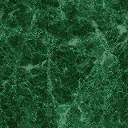 